Contract management guideTemplatesJanuary 2018The SecretaryDepartment of Treasury and Finance1 Treasury PlaceMelbourne Victoria 3002AustraliaTelephone: +61 3 9651 5111Facsimile: +61 3 9651 5298www.dtf.vic.gov.auAuthorised by the Victorian Government1 Treasury Place, Melbourne, 3002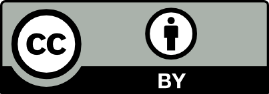 © State of Victoria 2018You are free to re-use this work under a Creative Commons Attribution 4.0 licence, provided you credit the State of Victoria (Department of Treasury and Finance) as author, indicate if changes were made and comply with the other licence terms. The licence does not apply to any branding, including Government logos.Copyright queries may be directed to: IPpolicy@dtf.vic.gov.auISBN 978-1-922222-91-6Published January 2018If you would like to receive this publication in an accessible format please email information@dtf.vic.gov.auThis document is also available in PDF format at www.dtf.vic.gov.auContentsTemplate A: Contract management plan	1Template B: Contract administration manual	3Template C: Obligations register	5Template D: Delegations register	6Template E: Risk matrix	7Template F: Issues log	8Template G: Construction phase reporting guidelines	9Template H: Service delivery phase reporting guidelines	11Template I: Reporting to DTF	14Template J: Delegation entity reporting template	15Template A: Contract management plan (Refer to Chapter 5 of the Partnerships Victoria Contract management guide for more on the contract management planning process.)The suggested structure for the contract management plan is outlined below. As a relatively high-level document, its recommended size is limited to 30 pages, excluding schedules. Contents1.	Introduction and purpose1.1	Introduction1.2	Purpose 2.	Governance and resourcing2.1	Internal State project governance 2.2	Departmental responsibilities2.3	Project team management structure2.4	Contract management budget2.5	Delegation arrangements2.6 	Probity protocols2.7	Knowledge management tools2.8 	Register of key documents3.	Project context3.1	Project objectives and key areas of focus3.2	Project background3.3	Project scope3.4	Project timeframes3.5	Project cost3.6	Disclosure of project agreement4.	Key project commercial features4.1	Project summary4.2	Parties to the project deed and other project contracts 4.3	Key dates in the project deed4.4	Project contractual relationships4.5 	Risk transfer4.6 	General obligations of private party4.7 	General obligations of the government party 4.8 	Payment mechanism and performance regime4.9 	Default, termination and step-in regime4.10 	Structure of private finance4.11 	Government party rights at expiry of contract4.12 	Additional/project specific contract provisions4.13 	Audit and inspection rights of the State5.	Contract management strategy5.1 	Objectives5.2 	Strategy5.3 	Key activities5.4 	Key contacts and personnel5.4	Contractually defined contract management roles5.5 	Contractual communication forums5.6 	Contract risk management5.7 	Change management5.8 	Stakeholder communications and media protocol5.9 	Process for review and benefits evaluation5.8 	Transitioning and succession planning6.	Proposed structure of the contract administration manualSchedule 1 – Project team management structure (construction phase) Schedule 2 – List of advisers engaged during procurement stageSchedule 3 – Contract management activitiesSchedule 4 – List of project documentsSchedule 5 – Sample project control group meeting agendaTemplate B: Contract administration manual(Refer to Chapter 6 of the Partnerships Victoria Contract management guide for more information)The suggested structure for the contract administration manual is outlined below. The contract administration manual is to be completed before the beginning of the service delivery phase. As the contract administration manual needs to be detailed and must be a living document to retain its usefulness, its size may exceed 100 pages, excluding attachments. While responsibility for developing the manual lies with the contract management team, parties such as the procurement team, advisers and the government party operator (where relevant) should be consulted in its drafting.ContentsPart A: Preliminary details1.	Glossary2.	Introduction2.1 	Purpose and scope of manual2.2 	Responsibility for developing the manual3.	The project and its status3.1 	Summary of the deal3.2 	Parties to the project deed and other project contracts3.3 	History of the project to date3.4 	Key dates3.5 	Unresolved issues at commercial acceptance4.	The project in the context of the broader service delivery framework4.1 	Role of the project within the government’s service delivery framework4.2 	Stakeholders and communication arrangementsPart B: Governance and resourcing5.	How will the government party’s role be performed? 5.1 	Contract management team staffing 5.2 	Operational budget5.3 	Governance arrangements5.4 	Delegations/authority5.5 	Internal reporting 5.6 	Knowledge management toolsPart C: Contract management strategy and framework6.	Contract management strategy6.1 	Approach to managing the contract6.2 	Key relationships and forums for communication7.	Dispute resolution7.1 	Contractual provisions and their implementation7.2 	Actions to date and lessons learnt8.	Risk analysis8.1 	Risk register and its review and update8.2 	Issue escalation to other government entities8.3 	Contingency frameworkPart D: Contract obligations and management processes9.	Obligations of the Government Party9.1 	Key activities and obligations9.2 	Other relevant government party entities/persons10.	Reporting obligations of the private party11.	Contract variations12.	Invoicing, payment and abatement12.1 	Regular services payments and abatement provisions12.2 	Invoicing submission and review and payment processes13.	Public communications14.	Change eventsPart E: Ongoing review and development15.	Project reviews15.1 	Project benefit evaluation15.2 	Contract management review16.	Updating the contract administration manualAppendicesAttach as relevantTemplate C: Obligations register(Refer to section 6.4 of the Partnerships Victoria Contract management guide for more information.)The suggested structure for the obligations register is outlined below.Note 1: Identify when the action must be completed, and whether it is required once only, recurs at fixed or variable intervals, or must occur in response to specific events or incidents. Doing this will assist the contract director in identifying actions that remain relevant when the table is updated.Template D: Delegations register(Refer to section  3.4 of the Partnerships Victoria Contract management guide for more information.)The suggested structure for the delegations register is outlined below.Template E: Risk matrix(Refer to section 5.4 of the Partnerships Victoria Contract management guide for more on analysing information, including information about risks.)The suggested structure for the risk matrix is outlined below.Note 1: Although a risk may be contractually allocated to the private party, for contract management purposes the government party needs to consider mitigations and controls for any residual risk to the government party and controls to prevent inadvertent take-back of the allocated risk. (Residual risk to the government party and take-back risk are discussed in section 2.6 of this guide.)Template F: Issues log(Refer to sections 4.2–4.3, 5.4, 6.6–6.8 of the Partnerships Victoria Contract management guide for more information.)The suggested structure for the Issues log is outlined below.Template G: Construction phase reporting guidelines(Refer to Chapter 10 of the Partnerships Victoria Contract management guide for more information)In a Partnerships Victoria project, the overall responsibility and risk associated with construction will typically reside with the private party, who will pass this risk on to the construction contractor via a fixed price lump sum turnkey contract.In this complex and high risk phase of the project lifecycle the government party should still monitor: the private party’s construction progress and performance; andthe government party’s performance of its roles and responsibilities during the construction phase. The contract will require the private party to provide regular reports (usually monthly) to the government party in relation to construction progress and performance. The content of these reports will be set out in the contract and is likely to include (at a minimum) the following information:project progress, including status of design and construction activities compared to program –significant events achieved;significant events that have not been achieved and the action being taken;significant events in the near future, particularly where they require specific action;progress against the development, design and construction programs;planning, building regulations, EPA consents (if required) and fire officer consents;public utilities;project master program (updated in accordance with the contract);design, construction and commissioning programs;the status of each design package and its progress through the design development process;tendering report including status report on subcontracts;inspections, testing, samples, mock-ups and acceptance;the status of the private party’s (and its subcontractor’s) operational readiness and commissioning activities;any government party change requests;any service company change requests;financial report, incorporating status and cash flow for the project and availability of funds statement;risk report;health and safety report; andinsurance.An independent reviewer may also have a role in monitoring construction progress.In addition to conducting a thorough review of the private party’s report and reports from any independent reviewer, the contract director must (using the rights available under the contract) individually evaluate and monitor progress. The project director and/or contract director should regularly report to senior management and to government party stakeholders on the private party’s construction progress and performance and the government party’s performance of its roles and responsibilities during the construction stage. In most projects, these reports are submitted to the steering committee, which continues to meet through the construction stage. While the private party’s reports to the government party will necessarily contain a large amount of detail, the contract director’s reports to senior management and the government party stakeholders must provide clear and concise information on the status of the project, highlighting key issues so that these can be dealt with in a timely manner. A ‘traffic light’ system of colour-coding performance against the contractual targets can be a valuable visual tool for conveying performance information.Commissioning and hand-over reportsCommissioning is a key project milestone and must be planned well in advance and implemented consistent with the project deed requirements. The objective of commissioning is to ensure that the project assets are equipped and operating as planned upon completion of construction. Commissioning, completion and hand-over are very much interlinked.Some Partnerships Victoria projects involve ‘core’ service delivery by the government party and non-core or ancillary service delivery by the private party. In these projects, the government party’s involvement in commissioning planning and hand-over becomes much more pronounced than if the private party delivers the whole of the services. In contrast, in projects that will be operated by the private party, that party’s operational readiness, ramp-up and commissioning responsibilities are more significant and their development and implementation should be carefully monitored by the government party.The main aspects of commissioning, completion and hand-over will generally cover the following reporting requirements:preparation of lists identifying deficiencies/defects;program for carrying out all remedial and completion work;status of training, including training of operating staff;the provision of:as-built drawings and installed record drawings, plans, schedules, specifications, performance data, test results;commissioning and test reports, calibration records, operating and maintenance manuals, including related health, safety and emergency procedures;planned maintenance schedules/asset management plan;statutory inspections and approvals;certification of and possession at each stage; andcopies of any reports (such as independent engineer’s reports) required by the financiers.Template H: Service delivery phase reporting guidelines(Refer to Chapter 11 of the Partnerships Victoria Contract management guide for more information on internal reporting requirements.)This template provides guidance on content for a contract director’s regular reports to senior management during the service delivery phase. These reports should be developed in accordance with Appendix C.Regular reporting during each private party performance reporting and payment cycleThe following table sets out suggested content for a contract director’s regular reports to senior management during each private party performance reporting and payment cycle. The contract director should adapt this content as appropriate for the specific project.Annual reportingThe following table sets out suggested content for a contract director’s annual reports to senior management in relation to broader contractual matters and the ‘financial health’ of the private party. The contract director should adapt this content as appropriate for the specific project.Template I: Reporting to DTF(Refer to section 3.5 and table 3.1 of the Partnerships Victoria Contract management guide for more on Reporting to the Department of Treasury and Finance.)This template provides guidance on content for a contract director’s regular updates to DTF. These reports should be developed in accordance with Appendix C and the timing and format in which the updates are to be provided should be agreed with DTF.Template J: Delegation entity reporting template(Refer to section 3.4 of the Partnerships Victoria Contract management guide for more on delegation reporting requirements.)This template provides guidance on content for regular reports to the contract director by a government party entity that has been delegated the responsibility for operating the infrastructure. These reports should be developed in accordance with Appendix D and the timing and format in which the reports are to be provided should facilitate the contract director’s reporting to senior management and DTF.Regular reporting during each private party performance reporting and payment cycleThe following table sets out suggested content for regular reporting to the contract director by a government party entity with delegated responsibilities in relation to a Partnerships Victoria project, as part of the regular performance reporting and payment cycle. The contract director should adapt and add to this content as appropriate for the specific project and to reflect the specific role of the delegation entity.Annual reportingThe following table sets out suggested content for reporting to the contract director by a government party entity with delegated responsibilities in relation to a Partnerships Victoria project, as part of the contract director’s monitoring of broader contractual matters and the ‘health’ of the private party. The contract director should adapt and add to this content as appropriate for the specific project and to reflect the specific role of the delegation entity.Obligation/issue/ riskWho?What?When? (Note 1)How?StatusExample: Government party to provide unencumbered land for the projectContract directorConfirm that all land required for the project has been acquired and that all interests in that land have been extinguishedBy [time/date] (occurrence: once only)Liaise with [    ]; etc.Contacted [    ] on [date]. [    ] will check status and respond by [date].Example: Accuracy of private party’s service performance dataContract directorSpot check performance data against other information on KPIsEach calendar quarter (Occurrence: Recurrent)Review records of end users of services etc.To commence upon commencement of service delivery phaseExample: Serious service delivery interruption occursContract directorImplement business continuity planWithin [time] of becoming aware of interruption (occurrence: incident based)Refer to separate business continuity planService delivery has not commencedetc.Contract clauseFunctionDelegated toSource of delegation[XX (modifications)][The government party may request modifications by notice to the contractor.][Secretary]Contract clause ZZ.1; Schedule A[YY (audit)][The government party may require the contractor to provide an audit report.][Contract administrator]Contract clause ZZ.2; Schedule Betc.Risk categoryDescriptionConsequenceLikelihoodSeverityAllocationMitigations and controls (Note 1)Sample onlySample onlySample onlyIssue IDDescriptionReported byDate/time reportedSeverityCauseProposed resolutionPerson responsible for resolutionDate/time resolvedSample onlySample onlySample onlySample onlySample onlySample onlySample onlySample onlySample onlyReport sectionGuidance on contentBackground and approval requirementsInformation on the purpose of the report and a summary of any approvals being sought, including the timeframe in which any action is required.Project performanceSummary information on the delivery of overall service outcomes from the project, focusing on whether the project is meeting the relevant need.Service delivery performanceSummary information on the private party’s performance against the KPIs or service requirements during the relevant performance period. The information should be concise, yet sufficient for senior management to understand any material performance issues, particularly where there is a potential impact on payments or where substandard performance may contribute to future default triggers under the contract.A ‘traffic light’ system of colour-coding performance against the contractual targets can be a valuable visual tool for conveying performance information.Performance trendsInformation on trends in performance against the KPIs. The appropriate period over which trend performance should be examined will depend upon the specifics of the project, and will be influenced by such factors as:how long the project has been in its service delivery stage;past performance; andemerging issues (for example, a significant recent increase in demand for the infrastructure may imply the need to focus on trends over the period since that increase).Risks borne by the government partyInformation on managing risks allocated to the government party.Information on any material new risks or material changes in the likelihood or potential consequences of any risks allocated to the government party.Payment calculation:An explanation of the calculation of the relevant payment, validating that it is consistent with the requirements of the contract. The explanation will typically include the following components:Base payment: The base amount payable under the Partnerships Victoria contract for the relevant period.Indexation: An explanation of how any relevant indexation regime under the Partnerships Victoria contract has been applied to the base payment.Abatements: A description of any abatements for the relevant period and how they were calculated. This should be linked to the discussion of service delivery performance.Adjustments: An explanation of any other payment adjustments, for example, any costs that are passed through to the government party under the contract.ConsultationInformation on consultation with other parties in relation to the matters discussed in the report.RecommendationIf required, a recommendation for action to be taken by senior management. For example, a recommendation that the relevant payment be approved.Report sectionGuidance on contentBackground and approval requirementsInformation on the purpose of the report and a summary of any approvals being sought, including the timeframe in which any action is required.Strategic performance and realisation of project benefitsInformation on project outcomes and the realisation of the benefits of the project. The private party’s financial positionInformation on the private party’s (and, where relevant, key sub-contractors’) financial position and cash flows, in particular:commentary on the most recent audited accounts; identification of any unexpected cash flows or transactions; andidentification of any implications for the government party, including:any concerns as to the current or future solvency of the private party or any key subcontractor; andimpacts on any risk or revenue sharing by the government party, such as in projects in which the government party shares in additional revenues generated by the private party in excess of its base case revenues.The private party’s management of transferred risks:Information on the private party’s management of those risks which are transferred to the private party and for which there is a significant residual risk to the government party if specific risk management actions are not undertaken by the private party. Possible examples include the following: management of industrial relations issues or accreditation.Compliance with the output specification and services specification:  Information on the contract director’s program of monitoring the private party’s compliance with the overall output specification and services specification, including any material non-compliances identified and corrective action taken.Insurance: Confirmation that the private party has renewed its insurance policies in accordance with the contractual requirements, including information on any material changes in insurance coverage and, if the government party shares insurance premium risk, information on the cost (if any) to the government party and the steps taken by the contract director to verify that the costs reflect current market conditions.Refinancing: If the private party will need to refinance its existing debt (typically because its existing debt finance is for a term significantly shorter than the term of the Partnerships Victoria project deed), information should be provided on steps that the private party is undertaking to ensure that it will be able to refinance within the required timeframe.Accreditation/certification: If the private party (or a key subcontractor or employees of either of them) is required to maintain any accreditation or certification, information should be provided on the good standing of that accreditation or certification.Asset lifecycle management and maintenance: Information on the contract director’s program of monitoring the private party’s asset lifecycle management and maintenance activities, including any identified non-performance and corrective action taken.The private party’s, and key subcontractors’, organisational structure, and the quality of their management and operating personnelInformation on the private party’s, and key subcontractors’, organisational structure, and the quality of their management and operating personnel, particularly any changes that may create an increased risk of future non-performance.Government’s relationship with the private partyInformation on the government party’s relationship with the private party at the various levels (strategic, operational etc.), particularly any changes that may create an increased risk of future non-performance. Where relevant, information on relationships with sub-contractors and investors should also be included.ConsultationInformation on consultation with other parties in relation to the matters discussed in the report.RecommendationIf required, a recommendation for action to be taken by senior management.Report componentGuidance on contentService deliveryWhat are the contract director’s and users’ levels of satisfaction with service delivery?Has there been any:failure by the contractor to meet the KPIs;abatement of service payments;other non-compliance by the private party with the contract; orrequested or agreed variation or State initiated modifications that will affect the cost to the Government of the project? Do sufficient meetings/site inspections occur between the government party and the private party for the contract director to be satisfied that there is a joint understanding of the quality of service delivery?Financial healthAre there any concerns about the financial health of the private party or any key subcontractors?Management qualityAre there any concerns about the management quality of the private party (both the day to day management of the private party, and management at the director or ‘equity’ representative level) or any key subcontractor?Relationship qualityAre there any concerns about the Government’s partnership relationship with the private party or any key subcontractor?Are meetings between the government party and the private party functioning effectively? Are there any current or potential disputes? If so, how are these being managed?Risk outlookAre there any significant emerging risks to the contract or the project’s sustainability that are not identified above and that you have not previously advised to DTF?Key eventsAre there any key events coming up in the short term? E.g. refinancing, reviewable services, modificationsOther contract management issues and feedback   Are there any other issues that DTF should be made aware of, or may be able to assist with? (refer table 3.1 of the guide)Are there any other contract management issues that must be consulted with DTF or are recommended to be consulted with DTF? Is there any other contract management information that DTF may be able to provide you with to assist you to manage the Partnerships Victoria project? (including information on contract management training courses or forums?) Do you have any suggestions or feedback on how to improve any Partnerships Victoria contract management policy, guidance, templates, tools or processes?        Report sectionGuidance on contentProject performanceInformation from the delegation entity on the delivery of overall service outcomes from the project, to the extent that the delegation entity’s role enables it to make such an assessment, focusing on whether the project is meeting the relevant need.Service delivery performanceInformation from the delegation entity on the private party’s performance against the KPIs or service requirements during the relevant performance period, to the extent that the delegation entity’s role enables it to assess performance. In many cases, the delegation entity will provide information that assists the contract director to validate or challenge the private party’s self-reporting of its performance against the KPIs. Less often, the delegation entity’s assessment will be the primary means of measuring performance against a KPI.Performance trendsThe delegation entity may be in a position to provide information on trends in performance against the KPIs, and it may be the party best placed to assess how these trends in performance are affecting service outcomes and the realisation of project benefits.Risks borne by the government partyThe delegation entity is likely to have a role in managing some or many of the risks borne by the government party in the project. It should provide information to the contract director to support the contract director’s risk monitoring and reporting to senior management.Information related to paymentsIn some projects, the delegation entity will have delegated authority to take actions that have payment consequences under the Partnerships Victoria contract. For example, the delegation entity may have the right to request minor modifications that it funds itself. In such circumstances, the delegation entity should include in its reports to the contract director all information required by the contract director to appropriately calculate and manage the payments under the contract.Report sectionGuidance on contentStrategic performance and realisation of project benefitsInformation on project outcomes and the realisation of the benefits of the project. In many projects, information from the delegation entity will be vital to an understanding of whether the project’s expected benefits are being realised.The private party’s compliance with the output specificationThe delegation entity may be in a position to provide information the private party’s compliance with the output specification, and it may be the party best placed to assess how any non-compliances may affect service outcomes and the realisation of project benefits.The private party’s, and key subcontractors’, organisational structure, and the quality of their management and operating personnelThe delegation entity is likely to have its own relationships with the private party, and its key subcontractors. It may therefore be able to provide important information to support the contract director’s monitoring and reporting to senior management in respect of the private party’s, and key subcontractors’, organisational structure, and the quality of their management and operating personnel.Government’s relationship with the private partyThe delegation entity’s own relationships with the private party will also enable it to provide the contract director with information on the quality of this relationship and relationships with subcontractors.